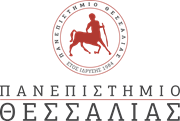 ΣΧΟΛΗ ΤΕΧΝΟΛΟΓΙΑΣΤΜΗΜΑ ΔΑΣΟΛΟΓΙΑΣ, ΕΠΙΣΤΗΜΩΝ ΞΥΛΟΥ & ΣΧΕΔΙΑΣΜΟΥΠΡΟΓΡΑΜΜΑ ΥΠΟΔΟΧΗΣ ΣΧΟΛΕΙΩΝ ΣΤΑ ΠΛΑΙΣΙΑ ΤΗΣ ΔΡΑΣΗΣ ‘OPEN GATES’ – 20209-13 ΜΑΡΤΙΟΥ 2020 – ΕΓΚΑΤΑΣΤΑΣΕΙΣ ΤΜΗΜΑΤΟΣ ΣΤΗΝ ΚΑΡΔΙΤΣΑΗΜΕΡΟΜΗΝΙΕΣΣΧΟΛΕΙΑΣΥΝΟΛΙΚΟΣΑΡΙΘΜΟΣ ΜΑΘΗΤΩΝΩΡΕΣΔΡΑΣΕΙΣΑΙΘΟΥΣΑΥΠΕΥΘΥΝΟΣΔευτέρα9/3/20201ο 40 άτομα9.00 – 10.00Υποδοχή μαθητών – καλωσόρισμαΠαρουσίαση του Τμήματος ΔΕΞΥΣ και του Π.Θ. (Αποστολή – Όραμα – Οργάνωση - Προγράμματα Σπουδών)Ερευνητικά επιτεύγματαΕπιχειρηματικές ευκαιρίεςΠρόγραμμα ErasmusΚεντρικό Αμφιθέατρο ΞύλουΝταλός Γ. Βραχνάκης Μ.Δευτέρα9/3/20201ο 40 άτομα10.00 – 11.00Ξενάγηση στις εγκαταστάσεις, τα εργαστήρια του Τμήματος ΔΕΞΥΣ Επίδειξη εξοπλισμού & μηχανημάτωνΕργαστήρια ΤμήματοςΝινίκας Κ.  (1ο group - 20 άτομα)Ράμμου Α.(2ο group - 20 άτομα)Εναλλαγή groupΔευτέρα9/3/20202ο 40 άτομα11.00 – 12.00Υποδοχή μαθητών – καλωσόρισμαΠαρουσίαση του Τμήματος ΔΕΞΥΣ και του Π.Θ. (Αποστολή – Όραμα – Οργάνωση - Προγράμματα Σπουδών)Ερευνητικά επιτεύγματαΕπιχειρηματικές ευκαιρίεςΠρόγραμμα ErasmusΚεντρικό Αμφιθέατρο ΞύλουΝταλός Γ. Βραχνάκης Μ.Δευτέρα9/3/20202ο 40 άτομα12.00 – 13.00Ξενάγηση στις εγκαταστάσεις, τα εργαστήρια του Τμήματος ΔΕΞΥΣ Επίδειξη εξοπλισμού & μηχανημάτωνΕργαστήρια ΤμήματοςΝινίκας Κ.  (1ο group - 20 άτομα)Ράμμου Α.(2ο group - 20 άτομα)Εναλλαγή groupΤρίτη 10/3/20201ο 40 άτομα9.00 – 10.00Υποδοχή μαθητών – καλωσόρισμαΠαρουσίαση του Τμήματος ΔΕΞΥΣ και του Π.Θ. (Αποστολή – Όραμα – Οργάνωση - Προγράμματα Σπουδών)Ερευνητικά επιτεύγματαΕπιχειρηματικές ευκαιρίεςΠρόγραμμα ErasmusΚεντρικό Αμφιθέατρο ΞύλουΠαπαδόπουλος Ι. Μπίρτσας Π.Τρίτη 10/3/20201ο 40 άτομα10.00 – 11.00Ξενάγηση στις εγκαταστάσεις, τα εργαστήρια του Τμήματος ΔΕΞΥΣ Επίδειξη εξοπλισμού & μηχανημάτωνΕργαστήρια ΤμήματοςΝταλός Γ.(1ο group - 20 άτομα)Ράμμου Α. (2ο group - 20 άτομα)Εναλλαγή groupΤρίτη 10/3/20202ο 40 άτομα11.00 – 12.00Υποδοχή μαθητών – καλωσόρισμαΠαρουσίαση του Τμήματος ΔΕΞΥΣ και του Π.Θ. (Αποστολή – Όραμα – Οργάνωση - Προγράμματα Σπουδών)Ερευνητικά επιτεύγματαΕπιχειρηματικές ευκαιρίεςΠρόγραμμα ErasmusΚεντρικό Αμφιθέατρο ΞύλουΠαπαδόπουλος Ι. Μπίρτσας Π.Τρίτη 10/3/20202ο 40 άτομα12.00 – 13.00Ξενάγηση στις εγκαταστάσεις, τα εργαστήρια του Τμήματος ΔΕΞΥΣ Επίδειξη εξοπλισμού & μηχανημάτωνΕργαστήρια ΤμήματοςΝταλός Γ.(1ο group - 20 άτομα)Ράμμου Α. (2ο group - 20 άτομα)Εναλλαγή groupΤετάρτη 11/3/20201ο5ο ΓΕΛ ΚΑΡΔΙΤΣΑΣ/ 31 ΜΑΘΗΤΕΣ 40 άτομα9.00 – 10.00Υποδοχή μαθητών – καλωσόρισμαΠαρουσίαση του Τμήματος ΔΕΞΥΣ και του Π.Θ. (Αποστολή – Όραμα – Οργάνωση - Προγράμματα Σπουδών)Ερευνητικά επιτεύγματαΕπιχειρηματικές ευκαιρίεςΠρόγραμμα ErasmusΚεντρικό Αμφιθέατρο ΞύλουΚαραστεργίου Σ.Μπίρτσας Π.  Τετάρτη 11/3/20201ο5ο ΓΕΛ ΚΑΡΔΙΤΣΑΣ/ 31 ΜΑΘΗΤΕΣ 40 άτομα10.00 – 11.00Ξενάγηση στις εγκαταστάσεις, τα εργαστήρια του Τμήματος ΔΕΞΥΣ Επίδειξη εξοπλισμού & μηχανημάτωνΕργαστήρια ΤμήματοςΝινίκας Κ.  (1ο group - 20 άτομα)Αρέτος Β.(2ο group - 20 άτομα)Εναλλαγή groupΤετάρτη 11/3/20202ο 40 άτομα11.00 – 12.00Υποδοχή μαθητών – καλωσόρισμαΠαρουσίαση του Τμήματος ΔΕΞΥΣ και του Π.Θ. (Αποστολή – Όραμα – Οργάνωση - Προγράμματα Σπουδών)Ερευνητικά επιτεύγματαΕπιχειρηματικές ευκαιρίεςΠρόγραμμα ErasmusΚεντρικό Αμφιθέατρο ΞύλουΚαραστεργίου Σ.Μπίρτσας Π.  Τετάρτη 11/3/20202ο 40 άτομα12.00 – 13.00Ξενάγηση στις εγκαταστάσεις, τα εργαστήρια του Τμήματος ΔΕΞΥΣ Επίδειξη εξοπλισμού & μηχανημάτωνΕργαστήρια ΤμήματοςΝινίκας Κ.  (1ο group - 20 άτομα)Αρέτος Β.(2ο group - 20 άτομα)Εναλλαγή groupΠέμπτη 12/3/20201ο 40 άτομα9.00 – 10.00Υποδοχή μαθητών – καλωσόρισμαΠαρουσίαση του Τμήματος ΔΕΞΥΣ και του Π.Θ. (Αποστολή – Όραμα – Οργάνωση - Προγράμματα Σπουδών)Ερευνητικά επιτεύγματαΕπιχειρηματικές ευκαιρίεςΠρόγραμμα ErasmusΚεντρικό Αμφιθέατρο ΞύλουΣκαρβέλης Μ.Καζόγλου Ι.Πέμπτη 12/3/20201ο 40 άτομα10.00 – 11.00Ξενάγηση στις εγκαταστάσεις, τα εργαστήρια του Τμήματος ΔΕΞΥΣ Επίδειξη εξοπλισμού & μηχανημάτωνΕργαστήρια ΤμήματοςΚαραστεργίου Σ.(1ο group - 20 άτομα)Μπίρτσας Π.  (2ο group - 20 άτομα)Εναλλαγή groupΠέμπτη 12/3/20202ο 40 άτομα11.00 – 12.00Υποδοχή μαθητών – καλωσόρισμαΠαρουσίαση του Τμήματος ΔΕΞΥΣ και του Π.Θ. (Αποστολή – Όραμα – Οργάνωση - Προγράμματα Σπουδών)Ερευνητικά επιτεύγματαΕπιχειρηματικές ευκαιρίεςΠρόγραμμα ErasmusΚεντρικό Αμφιθέατρο ΞύλουΣκαρβέλης Μ.Καζόγλου Ι.Πέμπτη 12/3/20202ο 40 άτομα12.00 – 13.00Ξενάγηση στις εγκαταστάσεις, τα εργαστήρια του Τμήματος ΔΕΞΥΣ Επίδειξη εξοπλισμού & μηχανημάτωνΕργαστήρια ΤμήματοςΚαραστεργίου Σ.(1ο group - 20 άτομα)Μπίρτσας Π.  (2ο group - 20 άτομα)Εναλλαγή groupΠαρασκευή 13/3/20201ο 40 άτομα9.00 – 10.00Υποδοχή μαθητών – καλωσόρισμαΠαρουσίαση του Τμήματος ΔΕΞΥΣ και του Π.Θ. (Αποστολή – Όραμα – Οργάνωση - Προγράμματα Σπουδών)Ερευνητικά επιτεύγματαΕπιχειρηματικές ευκαιρίεςΠρόγραμμα ErasmusΚεντρικό Αμφιθέατρο ΞύλουΜαντάνης Γ. Βραχνάκης Μ.Παρασκευή 13/3/20201ο 40 άτομα10.00 – 11.00Ξενάγηση στις εγκαταστάσεις, τα εργαστήρια του Τμήματος ΔΕΞΥΣ Επίδειξη εξοπλισμού & μηχανημάτωνΕργαστήρια ΤμήματοςΛυκίδης Χ.  (1ο group - 20 άτομα)Αρέτος Β. (2ο group - 20 άτομα)Εναλλαγή groupΠαρασκευή 13/3/20202ο 40 άτομα11.00 – 12.00Υποδοχή μαθητών – καλωσόρισμαΠαρουσίαση του Τμήματος ΔΕΞΥΣ και του Π.Θ. (Αποστολή – Όραμα – Οργάνωση - Προγράμματα Σπουδών)Ερευνητικά επιτεύγματαΕπιχειρηματικές ευκαιρίεςΠρόγραμμα ErasmusΚεντρικό Αμφιθέατρο ΞύλουΜαντάνης Γ. Βραχνάκης Μ.Παρασκευή 13/3/20202ο 40 άτομα12.00 – 13.00Ξενάγηση στις εγκαταστάσεις, τα εργαστήρια του Τμήματος ΔΕΞΥΣ Επίδειξη εξοπλισμού & μηχανημάτωνΕργαστήρια ΤμήματοςΛυκίδης Χ.  (1ο group - 20 άτομα)Αρέτος Β. (2ο group - 20 άτομα)Εναλλαγή group